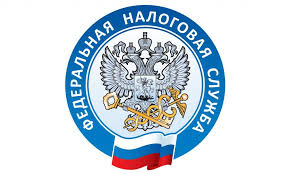 Межрайонная ИФНС России № 9 по Приморскому краю напоминает, что срок уплаты имущественных налогов физических лиц не позднее 1 декабря 2022 года. Рассылка налоговых уведомлений для уплаты физическими лицами имущественных налогов: транспортного и земельного, а также налога на имущество за 2021 год уже завершена.Пользователям интернет-сервиса «Личный кабинет налогоплательщика для физических лиц» сводные налоговые уведомления размещены в электронном виде и на бумажном носителе не направляются.В случае утери пароля от сервиса «Личный кабинет налогоплательщика для физических лиц» налогоплательщику следует:         - обратиться в налоговый орган или в Многофункциональный центр предоставления государственных и муниципальных услуг за получением новой регистрационной карты (где указан логин и пароль);         - зайти в личный кабинет с помощью подтвержденной учетной записи (логина и пароля) портала Госуслуг (ЕСИА).Налогоплательщикам не направляются налоговые уведомления в следующих случаях:
          - при предоставлении льготы или вычета, полностью освобождающих от уплаты налога;
          - при наличии переплаты, которая превышает общую сумму исчисленных налогов;
          - если общая сумма налогов составляет менее 100 рублей.          В иных случаях при неполучении уведомления налогоплательщику можно обратиться в налоговый орган лично, через «Личный кабинет налогоплательщика» или через сервис «Обратиться в ФНС России» на сайте ФНС России.